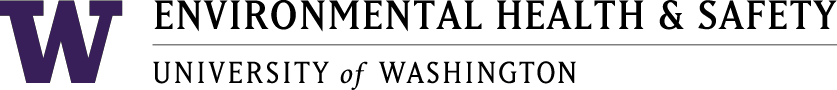 Health and Safety Committee 10
Meeting MinutesNovember 19, 2018 1:00 pm – 2:00 pmWallace Hall Room 142*X=Present at meetingDavid Campbell sitting in for Lisa Norland in SEFs. Meeting notes recorded by MB. AgendaCall to order Approval of minutesOARS ReportsU-wide meeting news and Open DiscussionAdjourn1. Call to Order: Meeting called to order at 1:05pm by DW. 2. Approval of Minutes:  October minutes approved by the committee.3. OARS ReportsJuly 07-036 - Slipping down the stairs in McMahon Hall- Remains Open, AH to follow up with Supervisor07-055 - Back injury while lifting batteries into buoy- ClosedAugust08-003-Bucking downed tree, hit head, sore neck, bitten tongue- Closed 08-082- Laceration from scalpel while cutting frozen rock fish- ClosedSeptember09-049 L&I – Remains Open AG and JW to follow up 09-058 – Diesel fumes in Air Intake – elevate to a letter from Dean’s Office, DW and DZ to bring it up in U-Wide meeting Remains Open October10-026- Head hit by truck latch- Closed10-029- Smell in JHN 070- Closed10-064- student medication issue- Closed10-071-Car blocking entrance to gate, cars bumped- Closed10-108- Fever while traveling in India- ClosedU-wide meeting news and Open DiscussionAH- make aware of need for supervisor training on OARS reportOffice of Claims management presented at the U-wide meeting2017 update- everything was downMedical center largest contributor to claims (patients)Campus wide slips, trips, and falls biggest contributor to claimsDW asked about “stop the bleed” kits- Not available on eprocurement. Can be found on amazon and other sites. Fall protection program up on EHS website. Users can look at specific sections or pieces of the document that apply to their specific roles and jobs.  Adjourn